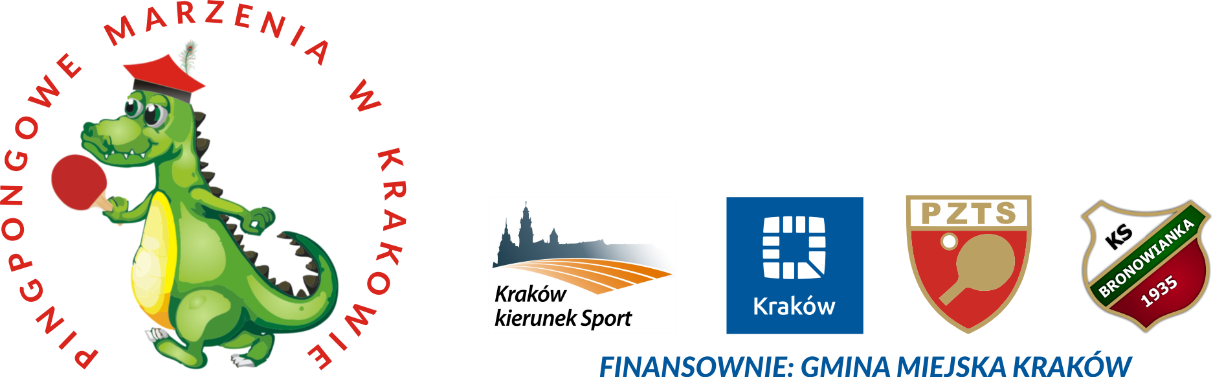 KARTA UCZESTNIKA – ZAŁĄCZNIK NR 1Zgoda rodziców / opiekunów prawnych dotyczących udziału dziecka w Programie Pingpongowe Marzenia w Krakowie w 2020 i obejmuje:Dane osoboweZgodę na uczestnictwo w zajęciach, zawodachOświadczenie, że dziecko nie ma przeciwskazań zdrowotnych na udział w zajęciachZgodę na udostępnianie danych osobowychZgodę na wykorzystanie wizerunku§ 1§ 2Wyrażamy zgodę, jako rodzice / opiekunowie prawni na udział naszego dziecka w bezpłatnych zajęciach oraz zawodach w ramach Programu Pingpongowe Marzenia w Krakowie w okresie od maja do 30 czerwca 2019 i od 1 sierpnia 2019 do 13 grudnia 2019 roku. Przyjmujemy do wiadomości, że informacje o terminach, godzinach, miejscu w/w zajęć lub zmianach w harmonogramie dostępne są na stronie internetowej Klubu lub Programu oraz u Koordynatora Andrzeja Szymika oraz u trenera prowadzącego zajęcia.§ 3Oświadczamy, że dziecko nie ma przeciwskazań zdrowotnych na udział w zajęciach Pingpongowe Marzenia. Wyrażamy zgodę na przeprowadzenie wszelkich niezbędnych zabiegów lub operacji w stanach zagrażających życiu lub zdrowiu naszego dziecka. W razie decyzji lekarskiej o hospitalizacji , zobowiązuję się do odbioru dziecka ze szpitala.§ 4Oświadczamy, że zgodnie z ustawą z dnia 29 sierpnia 1997 r. o ochronie danych osobowych (tekst jedn. Dz.U. z 2004 r. poz. 1182) wyrażamy zgodę na przetwarzanie danych osobowych naszego dziecka przez Klub Sportowy „Bronowianka”, ul. Zarzecze 124 A, 30-134 Kraków w związku z udziałem dziecka w Programie Pingpongowe Marzenia, w tym w szczególności w związku z realizacją celów szkoleniowych, dydaktycznych, wychowawczych oraz prowadzenia dokumentacji tego Programu. Podanie danych osobowych ma charakter dobrowolny, przy czym brak przekazania danych osobowych uniemożliwia udział dziecka w Programie Polskiego Związku Tenisa Stołowego Pingpongowe Marzenia w Krakowie organizowane przez Klub Sportowy „Bronowianka”. Osobom udostępniającym dane przysługuje prawo dostępu do treści swoich danych oraz ich poprawiania.§ 5Wyrażamy zgodę na nieodpłatne wykorzystanie wizerunku, imienia i nazwiska, głosu rodziców / prawnych opiekunów i naszego dziecka, w dowolnym formacie i we wszystkich rodzajach mediów przez Klub Sportowy „Bronowianka”, ul. Zarzecze 124 A, 30-134 Kraków lub podmioty upoważnione przez Polski Związek Tenisa Stołowego do promowania działań związanych z realizacją Programu polegających na rozpowszechnianiu zdjęć oraz materiałów filmowych z przebiegu tego programu na stronach internetowych, materiałów promocyjnych i innych materiałach związanych z Programem Pingpongowe Marzenia w Krakowie (ustawa z dnia 4 lutego 1994 r. o prawie autorskim i prawach pokrewnych Dz.U. z 2006 r. nr 90, poz. 631 z póź. zm.)DzieckaRodzica / prawnego opiekunaRodzica / prawnego opiekunaImię i nazwiskoData i miejsce urodzenia------Wiek------Adres zamieszkania(ulica, kod pocztowy, miejscowość)WojewództwoSzkoła (nazwa, ulica, kod pocztowy, miejscowość)------PESEL------TelefonImię i nazwisko trenera prowadzącego zajęcia